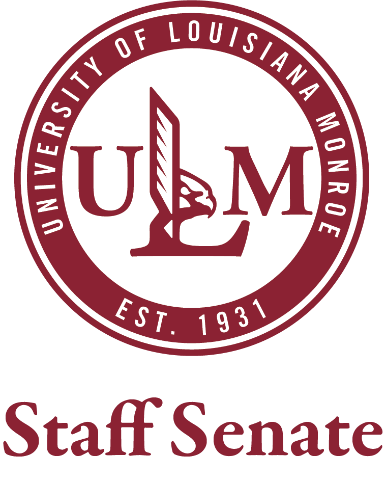 April 19, 2023Call to Order  Roll Call  Approval of the March Minutes  Committee Reports Guest Speaker: n/aUnfinished Business Senate Resolution regarding deceased staff membersSenate Resolution regarding LGBTQ+ PolicyNew BusinessAdjournmentNext meeting date May 17, 2023